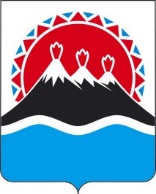 П О С Т А Н О В Л Е Н И ЕПРАВИТЕЛЬСТВАКАМЧАТСКОГО КРАЯВ соответствии с постановлением Правительства Российской Федерации от 05.04.2022 № 591 «Об утверждении правил предоставления иных межбюджетных трансфертов из федерального бюджета, источником финансового обеспечения которых являются бюджетные ассигнования резервного фонда Правительства Российской Федерации в целях возмещения понесенных бюджетами  субъектов Российской Федерации, местными бюджетами расходов на размещение и питание граждан Российской Федерации, иностранных граждан и лиц без гражданства, постоянно проживающих на территории Украины, а также на территориях субъектов Российской Федерации, на которых введены максимальный и средний уровни реагирования, вынужденно покинувших жилые помещения и находившихся в пунктах временного размещения и питания на территории Российской Федерации»ПРАВИТЕЛЬСТВО ПОСТАНОВЛЯЕТ:1.Внести в постановление Правительства Камчатского края от 06.06.2022 № 288-П «Об утверждении Методики распределения иных межбюджетных трансфертов из краевого бюджета бюджетам муниципальных образований в Камчатском крае на возмещение произведенных расходов по организации работы пунктов временного размещения, размещению и питанию граждан Российской Федерации, Украины, Донецкой Народной Республики, Луганской Народной Республики и лиц без гражданства, постоянно проживающих на территориях Украины, Донецкой Народной Республики, Луганской Народной Республики, вынужденно покинувших территории Украины, Донецкой Народной Республики, Луганской Народной Республики и прибывших на территорию Камчатского края в экстренном массовом порядке и находящихся в пунктах временного размещения, и правил их предоставления» следующие изменения:1) наименование изложить в следующей редакции:«Об утверждении Методики распределения иных межбюджетных трансфертов из краевого бюджета бюджетам муниципальных образований в Камчатском крае на возмещение произведенных расходов по организации работы пунктов временного размещения, размещению и питанию граждан Российской Федерации, иностранных граждан и лиц без гражданства, постоянно проживающих на территории Украины, а также на территориях субъектов Российской Федерации, на которых введены максимальный и средний уровни реагирования,  вынужденно покинувших жилые помещения и находившихся в пунктах временного размещения на территории Камчатского края, и правил их предоставления»;2) преамбулу изложить в следующей редакции:«В соответствии со статьей 139.1 Бюджетного кодекса Российской Федерации, Постановлением Правительства Российской Федерации от 12.03.2022 № 349 «О распределении по субъектам Российской Федерации граждан Российской Федерации, Украины и лиц без гражданства, постоянно проживающих на территориях Украины, Донецкой Народной Республики, Луганской Народной Республики, Запорожской области и Херсонской области, вынужденно покинувших жилые помещения и прибывших на территории субъектов Российской Федерации в экстренном массовом порядке», Распоряжением губернатора Камчатского края от 14.04.2022 № 236-Р»;3) пункт 1 изложить в следующей редакции:«Утвердить Методику распределения иных межбюджетных трансфертов из краевого бюджета бюджетам муниципальных образований в Камчатском крае на возмещение произведенных расходов по организации работы пунктов временного размещения, размещению и питанию граждан Российской Федерации, иностранных граждан и лиц без гражданства, постоянно проживающих на территориях Украины, а также на территориях субъектов Российской Федерации, на которых введены максимальный и средний уровни реагирования,  вынужденно покинувших жилые помещения и находившихся в пунктах временного размещения на территории Камчатского края, и правил их предоставления согласно приложению к настоящему Постановлению»;4) приложение к постановлению изложить в редакции согласно приложению к настоящему постановлению.2. Настоящее постановление вступает в силу после дня его официального опубликования.Председатель ПравительстваКамчатского края                                                                                       Е.А. ЧекинПриложение к постановлениюПравительства Камчатского краяот __________ № ___«Приложениек Постановлению ПравительстваКамчатского краяот 06.06.2022 N 288-ПМетодика распределения иных межбюджетных трансфертов из краевого бюджета бюджетам муниципальных образований в Камчатском крае на возмещение произведенных расходов по организации работы пунктов временного размещения, размещению и питанию граждан Российской Федерации, иностранных граждан и лиц без гражданства, постоянно проживающих на территориях Украины, а также на территориях субъектов Российской Федерации, на которых введены максимальный и средний уровни реагирования,  вынужденно покинувших жилые помещения и находившихся в пунктах временного размещения на территории Камчатского края, и правил их предоставления1. Настоящие Методика распределения иных межбюджетных трансфертов из краевого бюджета бюджетам муниципальных образований в Камчатском крае (далее - муниципальные образования) на возмещение произведенных расходов по организации работы пунктов временного размещения, размещению и питанию граждан Российской Федерации, иностранных граждан и лиц без гражданства, постоянно проживающих на территориях Украины, а также на территориях субъектов Российской Федерации, на которых введены максимальный и средний уровни реагирования, вынужденно покинувших жилые помещения и находившихся в пунктах временного размещения на территории Камчатского края, (далее – лица, вынужденно покинувшие жилые помещения), и правила их предоставления устанавливают цели, порядок и условия предоставления местным бюджетам иных межбюджетных трансфертов из краевого бюджета на возмещение произведенных расходов по организации работы пунктов временного размещения, размещению и питанию лиц, прибывших в экстренном массовом порядке и находящихся в пунктах временного размещения на территории Камчатского края (далее - иные межбюджетные трансферты).2. Иные межбюджетные трансферты предоставляются на софинансирование, в том числе в полном объеме, расходных обязательств, возникающих при выполнении полномочий органов местного самоуправления муниципальных образований по участию в предупреждении чрезвычайных ситуаций в границах муниципального образования, в целях возмещения произведенных местным бюджетом расходов на:1) проведение ремонтных работ в пунктах временного размещения, определенных муниципальными правовыми актами, и иных мероприятий, связанных с развертыванием пунктов временного размещения;2) организацию работы пунктов временного размещения в соответствии с Методическими рекомендациями по организации первоочередного жизнеобеспечения населения в чрезвычайных ситуациях и работы пунктов временного размещения пострадавшего населения, в том числе обеспечение лиц, вынужденно покинувших жилые помещения, в пунктах временного размещения питанием и предметами первой необходимости, перечень которых утверждается муниципальными правовыми актами;3) организацию доставки лиц, вынужденно покинувших жилые помещения, от места прибытия в пункты временного размещения, а также транспортных расходов, связанных с реализацией мероприятий по их социально-бытовому устройству (за исключением такси);3. Средства иных межбюджетных трансфертов носят целевой характер и не могут быть использованы органами местного самоуправления муниципальных образований на цели, не предусмотренные частью 2 настоящих Методики и правил.4. Иные межбюджетные трансферты предоставляются Министерством финансов Камчатского края (далее - Министерство) за счет средств краевого бюджета в пределах лимитов бюджетных обязательств, доведенных до Министерства как получателя средств краевого бюджета на цели, указанные в части 2 настоящих Методики и правил.5. Критерием отбора муниципальных образований для предоставления иных межбюджетных трансфертов является наличие расходов местного бюджета на организацию работы пунктов временного размещения, определенных муниципальным нормативным правовым актом, на размещение и питание лиц, вынужденно покинувших жилые помещения.6. Условием предоставления иных межбюджетных трансфертов являются представление муниципальным образованием в Министерство обращения главы муниципального образования (руководителя местной администрации) о предоставлении иного межбюджетного трансферта с приложением расчетной потребности в средствах, копий документов, подтверждающих произведенные расходы, заверенных в установленном порядке, а также списка лиц, прибывших и находившихся в пунктах временного размещения.При проведении ремонтных работ в пунктах временного размещения представление списка лиц, прибывших и находившихся в пунктах временного размещения не требуется.7. Размер иных межбюджетных трансфертов соответствующему муниципальному образованию (Si) определяется в объеме, не превышающем потребность, указанную в обращении муниципального образования по следующей формуле:Si = Vрем + Ki х Ni х М + Т, гдеVрем - фактически произведенные расходы муниципального образования на проведение ремонтных работ в пунктах временного размещения лиц, вынужденно покинувших жилые помещения, рассчитанные исходя из (предельной) стоимости работ ремонта, определяемой на основе сметных нормативов, включенных в федеральный реестр сметных нормативов, рублей;Ki - количество лиц, вынужденно покинувших жилые помещения, находящихся в пунктах временного размещения, по данным пункта временного размещения, человек;Ni - фактическая продолжительность пребывания лиц, вынужденно покинувших жилые помещения, в пунктах временного размещения, дней;М - стоимость одних суток временного размещения одного человека, включая расходы на цели, указанные в части 2 настоящих Методики и правил (за исключением расходов на ремонтные работы в пунктах временного размещения и транспортные услуги) не более 4 200,0 рублей, в том числе на питание не более 1 200,0 рублей;Т - фактически произведенные расходы на транспортные услуги по доставке лиц, вынужденно покинувших жилые помещения, от места прибытия в пункты временного размещения, а также доставка лиц, вынужденно покинувших жилые помещения, до иных пунктов назначения в рамках мероприятий по их социально-бытовому устройству, рублей.71. При поступлении из краевого бюджета в бюджет муниципального образования средств иного межбюджетного трансферта, полученного из федерального бюджета на возмещение понесенных местным бюджетом расходов на размещение и питание лиц, вынужденно покинувших жилые помещения, муниципальное образование гарантирует осуществить возврат средств иного межбюджетного трансферта, полученного из краевого бюджета в объеме возмещенных средств.8. Соглашение о предоставлении иного межбюджетного трансферта за счет средств краевого бюджета на реализацию мероприятий, проводимых в целях, указанных в части 2 настоящей Методики и правил, между Министерством и органом местного самоуправления муниципального образования не заключается.9. Министерство перечисляет средства иных межбюджетных трансфертов муниципальному образованию на лицевой счет, открытый в территориальном органе Федерального казначейства.10. Контроль за соблюдением порядка и условий предоставления иных межбюджетных трансфертов осуществляется Министерством и органами государственного финансового контроля.11. В случае нарушения органами местного самоуправления муниципального образования целей, установленных при предоставлении иных межбюджетных трансфертов, к нему применяются бюджетные меры принуждения в соответствии с бюджетным законодательством Российской Федерации.».[Дата регистрации] № [Номер документа]г. Петропавловск-КамчатскийО внесении изменений в постановление Правительства Камчатского края от 06.06.2022 № 288-П «Об утверждении Методики распределения иных межбюджетных трансфертов из краевого бюджета бюджетам муниципальных образований в Камчатском крае на возмещение произведенных расходов по организации работы пунктов временного размещения, размещению и питанию граждан Российской Федерации, Украины, Донецкой Народной Республики, Луганской Народной Республики и лиц без гражданства, постоянно проживающих на территориях Украины, Донецкой Народной Республики, Луганской Народной Республики, вынужденно покинувших территории Украины, Донецкой Народной Республики, Луганской Народной Республики и прибывших на территорию Камчатского края в экстренном массовом порядке и находящихся в пунктах временного размещения, и правил их предоставления»